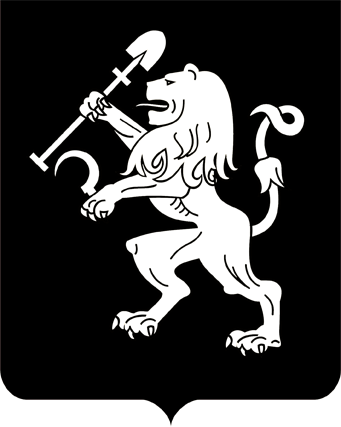 АДМИНИСТРАЦИЯ ГОРОДА КРАСНОЯРСКАПОСТАНОВЛЕНИЕО подготовке проекта внесения измененийв проект планировки Исторического центрагорода Красноярска и проекта межевания территорииНа основании предложения представителя по доверенности                   Чижикова В.А. о внесении изменений в проект планировки Исторического центра города Красноярска и подготовке проекта межевания, в соответствии со ст. 45, 46 Градостроительного кодекса Российской Федерации, ст. 16 Федерального закона от 06.10.2003 № 131-ФЗ «Об общих принципах организации местного самоуправления в Российской Федерации», руководствуясь ст. 41, 58, 59 Устава города Красноярска, ПОСТАНОВЛЯЮ:1. Заинтересованному лицу обеспечить:в течение 60 дней со дня официального опубликования настоящего постановления осуществить подготовку проекта внесения изменений в проект планировки Исторического центра города Красноярска, утвержденный постановлением администрации города от 17.08.2011 № 330,             в границах кварталов застройки и территорий общего пользования                      от р. Качи до Центрального парка и разработку проекта межевания             указанной территории (далее – Проект).  2. Управлению архитектуры администрации города обеспечить:1) утверждение технического задания на выполнение работ по разработке Проекта в течение 45 дней со дня официального опубликования настоящего постановления;2) проведение процедуры по рассмотрению предложений физических и юридических лиц о порядке, сроках подготовки и содержании Проекта в течение 90 дней со дня официального опубликования настоящего постановления, но не позднее чем за десять дней до окончания публичных слушаний по Проекту;3) проверку подготовленного Проекта на соответствие Генеральному плану городского округа город Красноярск, Правилам землепользования и застройки городского округа город Красноярск, а также требованиям технических регламентов, нормативов градостроительного проектирования, градостроительных регламентов с учетом границ территорий объектов культурного наследия, включенных в единый государственный реестр объектов культурного наследия (памятников истории и культуры) народов Российской Федерации, границ территорий выявленных объектов культурного наследия, границ зон с особыми условиями использования территорий, а также с учетом программ комплексного развития систем коммунальной инфраструктуры городского округа, программ комплексного развития транспортной инфраструктуры городского округа, программ комплексного развития социальной инфраструктуры городского округа в течение 20 дней со дня поступления Проекта;4) рассмотрение подготовленного Проекта на публичных слушаниях.3. Настоящее постановление опубликовать в газете «Городские новости» и разместить на официальном сайте администрации города в течение трех дней со дня его принятия.4. Постановление вступает в силу со дня его официального опубликования.5. Контроль за исполнением настоящего постановления возложить на первого заместителя Главы города – руководителя департамента Главы города Игнатенко А.Л.Глава города                                                  	                  Э.Ш. Акбулатов24.11.2015№ 754